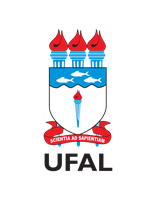 UNIVERSIDADE FEDERAL DE ALAGOASFACULDADE DE MEDICINAPROGRAMA DE PÓS GRADUAÇÃO EM CIÊNCIAS MÉDICASFORMULÁRIO DE SOLICITAÇÃO DE VISTA DE PROVA Processo Seletivo – Edital 02/2020Eu, _________________________________________, CPF nº ________________________, inscrição nº ________________________, candidato(a) ao Processo Seletivo do Programa de Pós Graduação em Ciências Médicas, Edital 02/2020, venho através deste, solicitar a vista da correção da prova teórica realizada no dia 06 de janeiro de 2020.Maceió, ___ de janeiro de 2020.________________________________________________Assinatura do Candidato